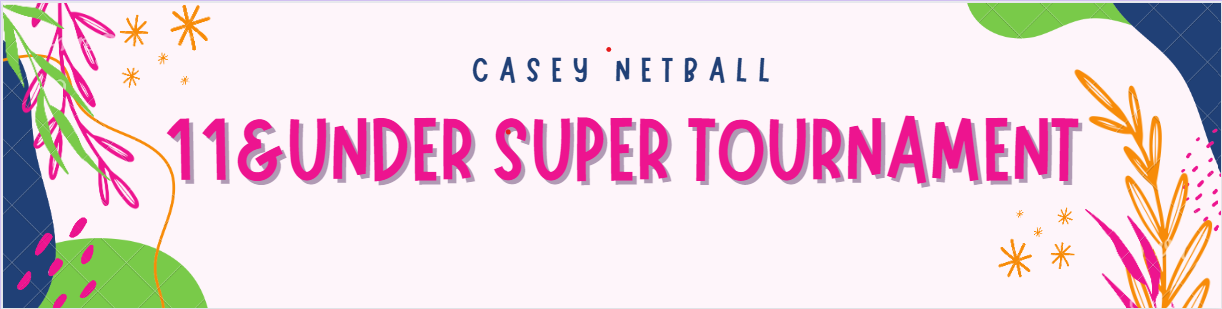 Date:                  Sunday 6th August 2024Time:                 Matches commence at 8:30amVenue:              Olive Road Sporting Complex, 
                           2 Frawley Road, Eumemmerring Entry Fee:         $100 Inc GST.Sections:           11&Under Open 11& Under Reserve Entries Close: Friday 28th July 2024 or unless sections are filled prior.Canteen, BBQ and First Aid facilities will be available on the day.Guidelines:Matches played according to Netball Australia RulesEach team is to provide a badged, non-playing umpire.Teams who make finals must provide an umpire.Each team is to provide a scorer. The winning team is responsible for returning the score sheet to the tournament office.ALL games will consist of 2 x7 minute halves with a straight change over at half time.Players can only play for ONE team. The first named team is to supply the game ball.Club/ Association Name: _________________________________________________Contact Name: __________________________________________________________  Contact Number:________________________________________________________Email: _________________________________________________________________Please fill in the sections you wish to enter:Please return this form and your payment of $100.00 (per team) to: sue@caseynetball.com.au  or teagan@caseynetball.com.au  no later than Friday 28th July 2024.Electronic payments can be made to:
Casey Netball Association
BSB: 033686    Account: 243744*PLEASE REFERNCE YOUR TEAM NAME AND ‘CNA TOURNAMENT’TEAM NAME:AGE GROUP:SECTION:UMPIRE NAME: